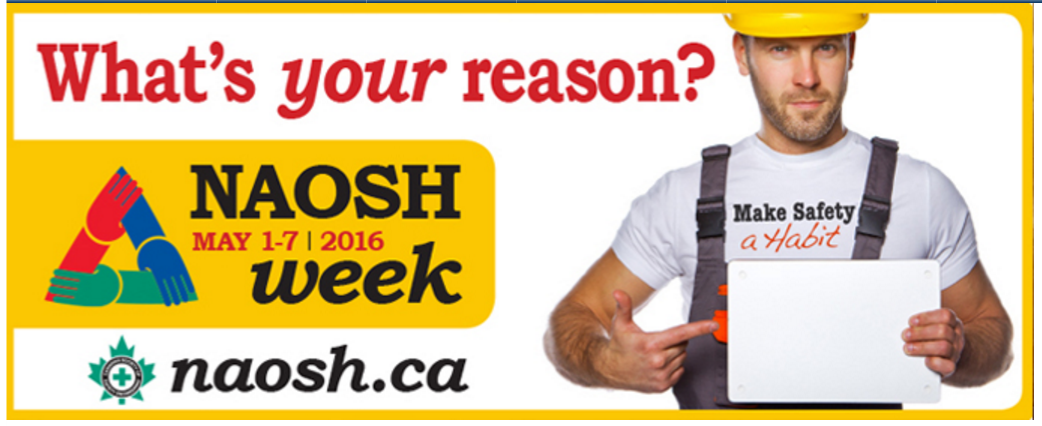 http://www.naosh.org/english/Northern Gateway Public Schools and Hilltop High School have been fortunate to be part of a pilot project about bringing Occupational Safety and Health awareness to students.Typically targeting an adult audience, it was recognized that the North American Occupational Safety and Health Week was a prime opportunity to connect students with knowledge, skills and attitudes that are already part of or will become part of their life beyond high school. Chaired by Ms. Lorraine Jackson of Careers: The Next Generation, partners in and around Whitecourt were brought together to communicate opportunities for the Youth Video Contest and to explore activities that might engage students in relevant safety learning.In planning for the week (bringing in experiences and speakers to support student learning) the need for common understanding between youth and adults became a topic of discussion.  As a result, there are activities taking place in Whitecourt both at the school focused on students and at community venues for the public.  Consistent messages and similar experiences will ensure students are able to engage in the community in an engaged and ethical manner that aligns with the expectations of adults.Students will benefit from the generosity of the partners who are providing time and expertise to ensure meaningful learning experiences.  Learning for life. Together.  Student learning is the reason Northern Gateway Public Schools and Hilltop High School are involved in these endeavours: what’s your reason?NAOSH HILLTOP SCHEDULE			Monday, May 2	Yield Simulator			9:05 a.m. - 10:11 a.m	and 10:15 a.m. - 11:21 a.m.Hilltop High School Auditorium	A driving while distracted simulator will be showcased. Groups will pass through the simulator that is set up in the school. Speakers from AB transportation will talk to students about the dangers of distracted driving and the long lasting effects of a poor driving abstract when looking for work.			Monday, May 2	Commercial Simulator			9:05 a.m. - 10:11 a.m	and 10:15 a.m. - 11:21 a.m.Hilltop High School Bus LaneDiversified Transportation will provide a commercial simulator to teach student drivers to scan ahead so they can anticipate problems and react calmly.  Commercial Vehicle Enforcement will also share their knowledge of commercial traffic safety, which will benefit students who travel on Highway 43 to go to school, work and home.			Tues. May 3	Drug Safety and Drug Testing9:05 a.m. - 10:11 a.m	10:15 a.m. - 11:21 a.m.Hilltop High School AuditoriumAlberta Health Services will explain the danger of drugs, signs and symptoms of  fentanyl use, how drugs affect employability.  Straight Arrow Screening Inc. will explain what is drug testing, when it is required and the process.			Wed. May 4	Harrassment11:00 a.m. - 12:00 p.m.	Hilltop High School Auditorium	Juanita and Tannis from the CEASE organization will be generating public awareness regarding the issue of sexual exploitation and youth in the workplace and at home.  They will provide an explanation of sexual exploitation and human trafficking, discuss how it affects our youth and share what resources are available.			Thurs. May 5		Safety Auditors9:05 a.m. - 10:11 a.m	and 10:15 a.m. - 11:21 a.m.Safety AuditorsHilltop High School ShopTwo Safety Auditors from Alberta Newsprint Company will teach students Hazard Identification, Hazard Assessment and Hazard Inspection.	There will be a Hazard Inspection done in the high school demonstration.			Fri. May 6		Sports Safety11:25 a.m. - 12:31 p.m.	Hilltop High School Gym	Patrick Kabongo, ex-Edmonton Eskimo football player, will be presenting to high school students about Sport Safety.  The Brain Injury network will be sharing information to raise awareness of the importance of wearing Head Protection.			Sat. May 7		PPE Fashion Show10:30 a.m. - 11:00 a.m.	2:00 p.m. - 2:30 p.m.Trade Fair	Patrick Kabongo will be on hand to MC the fashion show featuring the Whitecourt Cats Football Team modelling Personal Protective Equipment (PPE) worn in the trades (including Electrician, Welder, Machine Shop, Rig, Construction, Forestry, Medical and Cook).	NAOSH COMMUNITY SCHEDULE - NO COST EVENTSMonday, May 2, 2016     KEYNOTE: Managing Stress, Substance Abuse and Mental Illness in the Workplace10:00 a.m. - 12:00 p.m.Forest Interpretive CentrePresentation by Allan Kehler, Dynamic Author and SpeakerNetworking Lunch included12:00 p.m. - 1:30 p.m.Please register at whitecourtbsn.caDrug Safety Awareness and Drug Testing in the Workplace1:30 p.m. - 2:30 p.m.Forest Interpretive CentrePresentation by Timea Taylor of Alberta Health Services and Robin Dorchester of Straight Arrow ScreeningTuesday, May 3, 2016     Mental Health First Aid in the Workplace9:00 a.m. - 10:00 a.m.Forest Interpretive CentrePresentation by Oksana Atwood with First Aid CanadaWednesday, May 4, 2016     Sexual Exploitation and Harrassment9:00 a.m. - 10:00 a.m.Forest Interpretive CentrePresentation by Juanita Murphy and Tannis with CEASE Thursday, May 5, 2016     Employment Standards Session: Wages at Work1:00 p.m. - 4:00 p.m.Whitecourt Training CentrePresentation by Teresa Eljinaka of Alberta LabourPlease register at https://ers.humanservices.alberta.ca